Resource #1  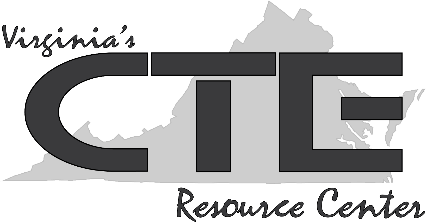 K-W-L ChartComprehending Informational TextsWhat I Know					What I Want to Know				What I’ve Learned